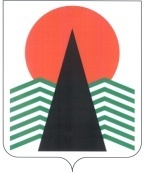  Администрация Нефтеюганского районаТерриториальная комиссияпо делам несовершеннолетних и защите их правПОСТАНОВЛЕНИЕ №26 28 апреля 2016 года, 14 – 15 ч. г. Нефтеюганск, 3 мкрн., д. 21, каб. 430зал совещаний администрации Нефтеюганского района,(сведения об участниках заседания указаны в протоколе №15 заседания территориальной комиссии)О состоянии преступности и правонарушений среди несовершеннолетних на территории Нефтеюганского района в 1 квартале 2016 года и о принимаемых мерах по их предупреждению	Заслушав и обсудив информацию по вопросу, предусмотренному планом работы территориальной комиссии по делам несовершеннолетних и защите их прав Нефтеюганского района на 2016 год, территориальная комиссия  установила:	По статистическим данным ОМВД России по Нефтеюганскому району на территории района за 3 месяца 2016 года  несовершеннолетними и при их участии преступления не совершались (АППГ 2015 – 11, 2014 – 6).	Несовершеннолетними не было совершено общественно - опасных деяний до достижения возраста, с которого наступает уголовная ответственность. За истекший период на территории Нефтеюганского района в отношении несовершеннолетних зарегистрировано 8 преступлений (АППГ-13), преступления совершены в отношении 8 (АППГ – 15) несовершеннолетних (ст.116 УК РФ – 1; ст.157 УК РФ – 5; ст. 112 УК РФ – 1; ст. 264 УК РФ – 1).В 1 квартале 2016 года фактов самовольных уходов несовершеннолетних из дома/ бродяжничества и попрошайничества не выявлено (АППГ – 2/0).	Подразделением по делам несовершеннолетних ОМВД России по Нефтеюганскому району за отчетный период  2016 года составлено 83 административных протокола (АППГ – 80), из них:- по ч. 1 ст. 5.35 КоАП РФ – 37 (АППГ – 31);- по ст.20.22 КоАП РФ – 1 (АППГ – 2);- по ст. 6.10 КоАП РФ – 1 (АППГ – 0).	В течение отчетного периода 4 несовершеннолетними (АППГ- 6), совершено 6 правонарушений, из них:- по ст. 20.21 КоАП РФ – 3 (АППГ - 2);- по ст. 7.27 КоАП РФ – 2 (АППГ – 0);- по ст.20.1 КоАП РФ – 1 (АППГ – 1)	На заседаниях территориальной комиссии рассмотрено 52 административных дела (АППГ - 23), из них: 40 административных протоколов  в отношении  родителей, законных представителей, граждан (АППГ 2015 - 19), в отношении  несовершеннолетних 11 дел (АППГ 2015 - 4), в отношении 1 несовершеннолетнего рассмотрено  постановление об отказе в возбуждении уголовного дела, 3 представления Сургутского ЛО МВД России на транспорте г. Сургут.В дежурную часть и ОУУП и ПДН ОМВД России по Нефтеюганскому району за 3 месяца 2016 года за совершение правонарушений доставлялось 3 (АППГ- 7) несовершеннолетних.  Поставлено на учет в органы внутренних дел в течение 1 квартала 10 родителей (АППГ – 4) и 4 подростка (АППГ – 5). По состоянию на конец отчетного периода на учете в подразделении по делам несовершеннолетних ОМВД России по Нефтеюганскому району за совершение различных правонарушений состоит 36 несовершеннолетних (АППГ - 46); 41 родитель, отрицательно влияющий на своих детей (АППГ - 56);  4 группы  антиобщественной направленности, в состав которых входит 10 несовершеннолетних (АППГ – 8/19).  В целях профилактики преступлений и правонарушений с учащимися образовательных учреждений района за 3 месяца 2016 года инспекторами ОУУП и ПДН ОМВД России по Нефтеюганскому району проведено 85 лекций и бесед, сотрудники полиции приняли участие в 9 родительских собраниях на правовую тематику. На постоянной основе производится взаимообмен информацией по состоящим на учете несовершеннолетним и неблагополучным семьям. Сотрудники полиции принимают участие в заседаниях Советов профилактики, совместно с социальными педагогами школ посещают по месту жительства учащихся, находящихся в «группе риска», состоящих на профилактическом учете. В целях предупреждения групповых правонарушений и преступлений среди несовершеннолетних, выявления подростковых группировок  антиобщественной направленности, взрослых лиц, вовлекающих несовершеннолетних в преступную деятельность, предупреждения повторной преступности, на территории Нефтеюганского района в период с 16 по 18 марта 2016 года сотрудниками ОМВД России по Нефтеюганскому району организовано и проведено специализированное оперативно-профилактическое мероприятие «Лидер». С целью выявления фактов продажи несовершеннолетним алкогольной продукции в 1 квартале 2016 года сотрудниками органов внутренних дел ежедневно проводились рейдовые мероприятия по торговым объектам Нефтеюганского района, в ходе которых выявлены нарушения правил торговли:- по ст. 14.2 КоАП РФ 0 7 (АППГ-11);- по ст. 14.15 КоАП РФ -3 (АППГ-0)В ходе проведенных проверок фактов продажи алкогольной продукции несовершеннолетним не выявлено. 	В целях профилактики безнадзорности и правонарушений среди несовершеннолетних, территориальная комиссия по делам несовершеннолетних и защите их прав Нефтеюганского района п о с т а н о в и л а:	1. Департаменту образования и молодежной политики (Н.В.Котова) организовать проведение мониторинга о предполагаемой летней занятости несовершеннолетних,  состоящих на учете в территориальной комиссии по делам несовершеннолетних и защите их прав, ОДН ОМВД России по Нефтеюганскому району, детей проживающих в семьях, находящихся в социально опасном положении, оказать содействие по организации отдыха, оздоровления и занятости несовершеннолетних «группы риска» в летний период 2016 года.	Информацию о занятости (отдельно по каждому летнему месяцу) несовершеннолетних указанной категории, предоставить в адрес территориальной комиссии по делам несовершеннолетних и защите их прав, ОУУП и ПДН ОМВД России по Нефтеюганскому району.	 Срок: не позднее 25 мая 2016 года.	2. Рекомендовать ОМВД России по Нефтеюганскому району (В.А.Заремба) разработать и направить в адрес Департамента образования и молодежной политики, Департамента культуры и спорта, БУ ХМАО-Югры "Комплексный центр социального обслуживания «Забота», БУ ХМАО-Югры «Реабилитационный центр для детей и подростков с ограниченными возможностями «Дельфин» информационные листовки «Как сохранить свой велосипед», информационные памятки по предупреждению совершения антиобщественных действий и последствиях вовлечения несовершеннолетних в употребление алкогольных (спиртных) напитков, наркотических, психотропных, токсических и одурманивающих веществ. 	Срок: до 15 мая 2016 года.	3. Департаменту образования и молодежной политики (Н.В.Котова), Департаменту культуры и спорта (М.Б.Чулкина), БУ ХМАО-Югры "Комплексный центр социального обслуживания «Забота» (Л.Я.Ким), БУ ХМАО-Югры «Реабилитационный центр для детей и подростков с ограниченными возможностями «Дельфин» (Л.В.Волкова) разместить на официальных сайтах учреждений и информационных стендах памятку по профилактике краж велосипедов "Как сохранить свой велосипед", информационные памятки по предупреждению совершения антиобщественных действий и последствиях вовлечения несовершеннолетних в употребление алкогольных (спиртных) напитков, наркотических, психотропных, токсических и одурманивающих веществ 	Информацию об исполнении данного пункта постановления направить в адрес территориальной комиссии по делам несовершеннолетних и защите их прав Нефтеюганского района.	Срок: не позднее 25 мая 2016 года.Председательтерриториальной комиссии                                                              В.Г.Михалев